New Lesson Information Form				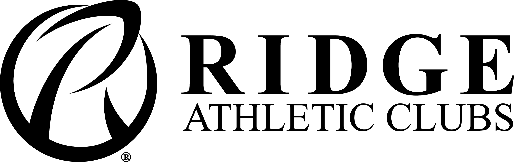 Contact Info	Parents Name(s):Childs Name(s):Address:Phone Number:Contact Email:Member? (Y/N)Interested inGroup Lessons [  ]Group Lessons currently run on Monday&Wednesday from 4-530pmSaturday from 930-11amPrivate Lessons [  ]Private [  ], Semi-private [  ]30 minutes [  ] 45 minutes [  ]Please list below the days and times you are available to meet with an instructor if you are looking for private lessonsLesson BackgroundHas your Child ever had lessons before?What is your child(s) age?What level is your child?Follow the link below for level descriptions and level flowcharthttps://ridgeathletic.com/kids/swimming-lessons/Does your child have a preference on having a male or female instructor? Are there any additional notes or anything else that we as the instructors should know about your children?